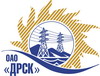 Открытое Акционерное Общество«Дальневосточная распределительная сетевая  компания»Протокол заседания Закупочной комиссии по вскрытию поступивших конвертовг. БлаговещенскСпособ и предмет закупки: открытый электронный запрос предложений: Опора металлическая (АЭС)»Планируемая стоимость закупки в соответствии с ГКПЗ:  1 838 983,15 руб. без учета НДС.ПРИСУТСТВОВАЛИ:Три члена постоянно действующей Закупочной комиссии ОАО «ДРСК» 2 уровняИнформация о результатах вскрытия конвертов:В адрес Организатора закупки поступило 5 (пять) предложений, конверты с которыми были размещены в электронном виде на Торговой площадке Системы www.b2b-energo.ru.Вскрытие конвертов было осуществлено в электронном сейфе организатора запроса предложений на Торговой площадке Системы www.b2b-energo.ru автоматически.Дата и время начала процедуры вскрытия конвертов с предложениями на участие в закупке: 15:50 (время благовещенское) 24.03.2015 г. (было продлено на 50 мин., 25 cек.)Место проведения процедуры вскрытия конвертов с предложениями участников: Торговая площадка Системы www.b2b-energo.ru.В конвертах обнаружены заявки следующих Участников закупки:Ответственный секретарь Закупочной комиссии 2 уровня ОАО «ДРСК»	О.А. МоторинаТехнический секретарь Закупочной комиссии 2 уровня ОАО «ДРСК»	Е.Ю. Коврижкина№ 348/МР-В24.03.2015№Наименование претендента на участие в закупке и его адресПредмет и цена предложения на участие в закупке1ООО «ЛТЭК»г. Красноярск, ул. Телевизорная, 1Цена: 1 820 000,00  руб.  без учета НДС 2 147 600,00  руб. с учетом НДС). 2ООО «СпецАрматура»г. Челябинск, ул. Молодогвардейцев, 1аЦена: 1 837 985,00  руб.  без учета НДС (2 168 822,30  руб. с учетом НДС). 3ООО «УралИнтерСтрой»г. Пермь, ул. Героев Хасана, 41Цена: 1 986 352,54  руб.  без учета НДС (2 343 896,00  руб. с учетом НДС). 4ООО "ПО "Гарантия"г. Екатеринбург, ул. Горького, д. 39, оф. 306, 307  Цена: 2 040 000,00  руб.  без учета НДС (2 407 200,00 руб. с учетом НДС). 5ООО "Лэпстрой""г. Екатеринбург, ул. Индустрии, 22-38 Цена: 2 190 000,00  руб.  без учета НДС (2 584 200,00 руб. с учетом НДС). 